Publicado en 08243 el 09/05/2013 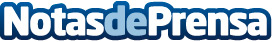 La primera plataforma de correo electrónico en la que la información siempre pertenece al emisor del mensajeLos hermanos Raluy, naturales de Manresa (Barcelona), han creado www.48hmail.com (SMART-email), una plataforma de correo electrónico que posibilita entre otras cosas eliminar un mensaje en cualquier momento, haya sido leído o no. Otra caracteristica es que los mensajes enviados se eliminan de forma automática en 48 horas máximo.Datos de contacto:David Raluy SalameroSocio Fundador617505116Nota de prensa publicada en: https://www.notasdeprensa.es/la-primera-plataforma-de-correo-electronico-en-la-que-la-informacion-siempre-pertenece-al-emisor-del-mensaje Categorias: Telecomunicaciones http://www.notasdeprensa.es